ИНСТИТУТ ПРОДУКТИВНОГО ОБУЧЕНИЯ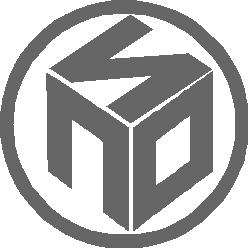 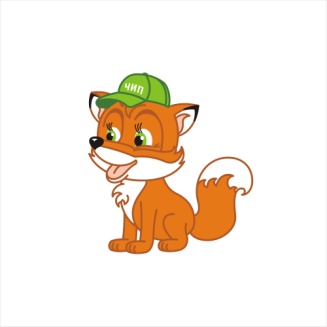 НОВОСИБИРСКИЙ ЦЕНТР ПРОДУКТИВНОГО ОБУЧЕНИЯМЕЖДУНАРОДНЫЙ  ИГРОВОЙ КОНКУРС  «ЧЕЛОВЕК И ПРИРОДА» ДЛЯ ДОШКОЛЬНИКОВАдминистрации образовательных организаций, реализующих программы дошкольного образования, воспитателям подготовительных группУважаемые коллеги!Конкурс по естествознанию «Человек и природа» (ЧИП) проводится в школах уже много лет, это один из конкурсов всероссийского проекта «Продуктивные игровые конкурсы». С 2014 года ЧИП пришёл и к дошкольникам – в подготовительные группы детских садов, школ, гимназий, развивающие центры.Центральный оргкомитет конкурса – Новосибирский центр продуктивного обучения (НЦПО).Символ конкурса – рыжий любознательный лисёнок Чип, который вместе со своими друзьями всегда стремится узнавать новое, искать ответы на сложные вопросы и разгадывать загадки природы. В этом учебном году конкурс для дошкольников будет проводиться дважды:с 13 по 17 ноября 2017 года – тема конкурса «Мир сказок»;с 14 по 22 февраля 2018 года – тема конкурса «Мир леса».Конкурс проводится непосредственно в образовательной организации в любое удобное  время указанного периода. Решение об участии в конкурсе принимает руководитель организации и назначает организатора конкурса. Организатором может быть старший воспитатель, воспитатель или методист ДОУ. Для участия в конкурсе организатор подаёт заявку в региональный оргкомитет. Каждый ребёнок, участвующий  в конкурсе, получает красочный буклет с заданиями и небольшой подарок. Буклет содержит 15 заданий с вариантами ответов (ответы оформлены в виде картинок). Во время проведения конкурса организатор зачитывает вопрос, участники выбирают и отмечают в буклете с заданиями правильный ответ. Время на выполнение конкурсных заданий – не более 30 минут.  Материалы для проведения конкурса (буклеты с заданиями, инструкции, подарки, сводная ведомость для ответов участников) организатор получает перед конкурсом в региональном оргкомитете или у районного организатора. Конкурс проводится для всех желающих. Решение об участии в конкурсе принимают родители (или законные представители) ребёнка. Регистрационный взнос составляет 70 рублей с каждого участника (от взноса освобождаются дети–сироты и дети, оставшиеся без попечения родителей).Для каждого участника определяется количество баллов и место в образовательной организации. После подведения итогов все участники получают именные сертификаты с результатами  и подарки с символикой конкурса. Результаты конкурса будут переданы в организации не позднее, чем через три месяца после проведения конкурса.В конкурсе по теме «Мир сказок» (ноябрь 2017 года) могут принимать участие учащиеся первых классов образовательных учреждений. Заявка от школы подаётся в свой региональный оргкомитет.Если Вы желаете принять участие в конкурсе, просьба подать заявку до 25 сентября 2017 г. по адресу: tsdt-odarennyedeti@yandex.ruЦена за участие с одного участника 70 руб.  Взнос сдавать по адресу: ул. Мечтателей, 28 (здание Управления образования), каб. 219.Региональный организатор Козловская Анастасия Владимировна, 65404